  FOUR SEASONS TARGET ROUNDS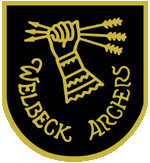      2018 – 2019Archer NameClassBow Class Round 1Round 2Round 3Round 4 TotalDiscard ScoreTournament ScoreDecky MorrisLadiesRecurve255255Sarah BaileyLadiesRecurve22884212Octavia QuinnLadiesRecurve-228228Zoe JonesLadiesRecurve-269269Linda SpowageLadiesBare Bow104104Gerald DrakefieldGentsBare Bow6767Alan BartonGentsBare Bow-237237Adam Bailey GentsBare Bow-175175Steve HuffGentsRecurve333333John CromeGentsRecurve298298Adam BaileyGentsRecurve297297Dereck TaylorGentsRecurve259259Tony HarrisonGentsRecurve239169408Ken EgesonGentsRecurve199189388Keith GascoineGentsRecurve-224224Alan StanleyGentsRecurve-273273Oliver HackerGentsRecurve-244244Dave MarshallGentsCompound323323Glyn TurnerGentsCompound319318Jason LewisGentsCompound259259Tessa ReynoldsJ.LadyRecurve24324320 metre Distance.20 metre Distance.20 metre Distance.20 metre Distance.20 metre Distance.20 metre Distance.20 metre Distance.20 metre Distance.20 metre Distance.20 metre Distance.Lorna MorrisJ.LadyRecurve185185Amelia HackerJ LadyRecurve-7777